College of Administrative and Financial SciencesAssignment 2Deadline: 16/04/2022 @ 23:59For Instructor’s Use onlyInstructions – PLEASE READ THEM CAREFULLY The Assignment must be submitted on Blackboard (WORD format only) via allocated folder.Assignments submitted through email will not be accepted.Students are advised to make their work clear and well presented, marks may be reduced for poor presentation. This includes filling your information on the cover page.Students must mention question number clearly in their answer.Late submission will NOT be accepted.Avoid plagiarism, the work should be in your own words, copying from students or other resources without proper referencing will result in ZERO marks. No exceptions. All answered must be typed using Times New Roman (size 12, double-spaced) font. No pictures containing text will be accepted and will be considered plagiarism).Submissions without this cover page will NOT be accepted. Assignment: 2Submission Date by students:  Before the end of Week- 11th Place of Submission: Students Grade Centre Weight:     10 MarksLearning Outcome: 1. Demonstrate an understanding of how global competitive environments are changing supply chain management and logistics practice.2. Apply essential elements of core logistic and supply chain management principles.3. Analyze and identify challenges and issues pertaining to logistical processes.Assignment Workload:This assignment is an individual assignment.Critical ThinkingOutsourcing and offshoring initiatives can help an organization fine-tune its business model to become more resilient and profitable. At the same time, these initiatives present challenges. In today’s highly competitive, extremely variable, and dynamic environment, many firms are seeking solutions. Supply  chain  management  becomes  more sophisticated  and  the  difference  between  what firms  want  to  achieve  and  what  they  can  do  in-house continues to grow, firms begin to realize that doing the right thing becomes more interesting than doing everything.  Accordingly, they are becoming better focused and more specialized by outsourcing and offshoring activities that are far from their core businesses. In many cases firms decide to outsource this function in whole or in part to agents or third-party logistics firms. Using this concept of offshoring and outsourcing answer the following questions by taking any Saudi Local company or any Multinational company.Questions: Each Question Carrying 2 Marks.Define Third party logistics firms? Discuss its working procedure? (400-500 Words) Explain the motivational factors for going internationally? (400-500 Words)On what ground companies choose developing country's location for offshoring? Use examples. (Mention the country and decisive factors). (400-500 Words)Why do companies outsource? (Use example of any Saudi company along its objective and scope for outsource). (400-500 Words)Assess the reasons for using third party logistics service in Saudi Arabia? Using examples, Explanation regarding their logistics performance and priorities.  (400-500 Words)The Answer must follow the Key word/ outline points below:Outsourcing ,offshoring ,Third Party logisticsTheir Main functionsMotivational Factors /DriversAny local exampleReasons with suitable ExamplesReferenceNote: You can support your answer by reading chapter 4 of your book.          You can use secondary source available on internet. Please use APA-style referencing. Answer 1.Answer 2.Answer 3.Answer 4.Answer 5.Kingdom of Saudi ArabiaMinistry of EducationSaudi Electronic University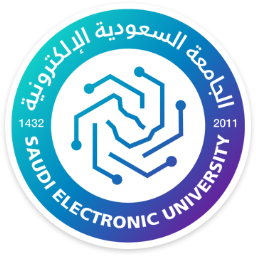 المملكة العربية السعوديةوزارة التعليمالجامعة السعودية الإلكترونيةCourse Name: Logistics Management Student’s Name:Course Code:MGT322Student’s ID Number:Semester: IICRN:Academic Year: 1443/1444 HAcademic Year: 1443/1444 HInstructor’s Name:Instructor’s Name:Students’ Grade: Level of Marks: 